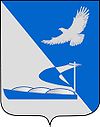 Совет муниципального образования«Ахтубинский район»РЕШЕНИЕ29.03.2018                                                                                                 № 436                            						        Об утверждении порядка предоставления в 2018 году иных межбюджетных трансфертов из бюджета муниципального образования «Ахтубинский район» муниципальным образованиям Ахтубинского района в целях выполнения Указа Президента Российской Федерации от 07.05.2012 № 597 «О мероприятиях по реализации государственной социальной политики»В соответствии со статьей 142.4 Бюджетного кодекса Российской Федерации, Федеральным законом от 06.10.2003 № 131-ФЗ «Об общих принципах организации местного самоуправления в Российской Федерации», Указом Президента Российской Федерации от 07.05.2012 № 597 «О мероприятиях по реализации государственной социальной политики», Порядком предоставления в 2018 году иных межбюджетных трансфертов из бюджета Астраханской области муниципальным образованиям Астраханской области в целях выполнения Указа Президента Российской Федерации от 07.05.2012 № 597 «О мероприятиях по реализации государственной социальной политики», утвержденным постановлением Правительства Астраханской области от 12.09.2014 № 388-П «О государственной программе «Развитие культуры и туризма в Астраханской области», Совет муниципального образования «Ахтубинский район»РЕШИЛ:Утвердить прилагаемый Порядок предоставления в 2018 году иных межбюджетных трансфертов из бюджета муниципального образования «Ахтубинский район» муниципальным образованиям Ахтубинского района в целях выполнения Указа Президента Российской Федерации от 07.05.2012 № 597 «О мероприятиях по реализации государственной социальной политики».2. Настоящее решение опубликовать в газете «Ахтубинская правда», разместить на официальном сайте администрации МО «Ахтубинский район» и официальном сайте Совета МО «Ахтубинский район».3. Настоящее решение вступает в силу со дня его официального опубликования.Председатель Совета                                                                              С.Н. НовакИ.о. главы муниципального образования                                     И.В. Чевиленко                                                                                                         Приложение  к решению Совета МО «Ахтубинский район»              от 29.03.2018  № 436Порядокпредоставления в 2018 году иных межбюджетных трансфертов из бюджета муниципального образования «Ахтубинский район» муниципальным образованиям Ахтубинского района в целях выполнения Указа Президента Российской Федерации от 07.05.2012 № 597 «О мероприятиях по реализации государственной социальной политики»1. Настоящий Порядок предоставления в 2018 году иных межбюджетных трансфертов из бюджета муниципального образования «Ахтубинский район» муниципальным образованиям Ахтубинского района в целях выполнения Указа Президента Российской Федерации от 07.05.2012 № 597 «О мероприятиях по реализации государственной социальной политики» (далее – Порядок) разработан в соответствии со статьей 142.4 Бюджетного кодекса Российской Федерации и определяет условия предоставления в 2018 году иных межбюджетных трансфертов из бюджета муниципального образования «Ахтубинский район»  муниципальным образованиям Ахтубинского района (далее – иные межбюджетные трансферты) в целях выполнения Указа Президента Российской Федерации от 07.05.2012 № 597 «О мероприятиях по реализации государственной социальной политики».2. Иные межбюджетные трансферты предоставляются на частичное доведение размера средней заработной платы работников муниципальных учреждений культуры в целях реализации Указа Президента Российской Федерации от 07.05.2012 № 597 «О мероприятиях по реализации государственной социальной политики» до 100 процентов от среднемесячного дохода от трудовой деятельности по Астраханской области.3. Получателями иных межбюджетных трансфертов являются муниципальные образования Ахтубинского района (далее - муниципальные образования).4. Иные межбюджетные трансферты носят целевой характер и используются только по прямому назначению.5. Иные межбюджетные трансферты предоставляются муниципальным образованиям в пределах бюджетных ассигнований, предусмотренных бюджету муниципального образования «Ахтубинский район» Законом Астраханской области от 18.12.2017 № 89/2017-ОЗ «О бюджете Астраханской области на 2018 год и на плановый период 2019 и 2020 годов» (далее – Закон о бюджете).6. Объем иного межбюджетного трансферта бюджету i-го муниципального образования рассчитывается по следующей формуле:Сi = (X - Y)*k*12месяцев* N, где:Ci – объем иного межбюджетного трансферта бюджету i-го муниципального образования;X – плановый показатель среднемесячной заработной платы работников муниципальных учреждений культуры на 2018 год (100 процентов от среднемесячного дохода от трудовой деятельности по Астраханской области);Y – плановый показатель среднемесячной заработной платы работников муниципальных учреждений культуры на 2017 год (90 процентов от среднемесячного дохода от трудовой деятельности по Астраханской области);ki – среднесписочная численность работников муниципальных учреждений культуры по i-му муниципальному образованию;N - коэффициент, увеличивающий расходы по начислениям на выплаты по заработной плате, определенный в соответствии с тарифами страховых взносов в государственные внебюджетные фонды Российской Федерации, установленными федеральным законодательством.7. Условиями предоставления иных межбюджетных трансфертов являются:- наличие в муниципальном образовании работников муниципальных учреждений культуры;- наличие письменного обязательства муниципального образования о достижении им планового показателя среднемесячной заработной платы работников муниципальных учреждений культуры (100 процентов от среднемесячного дохода от трудовой деятельности по Астраханской области).8. Для получения иных межбюджетных трансфертов муниципальное образование до 25 марта 2018 года представляет в финансовое управление администрации муниципального образования «Ахтубинский район»:- заявку на получение иных межбюджетных трансфертов в произвольной письменной форме с указанием объема средств;- письменное обязательство муниципального образования о достижении им планового показателя среднемесячной заработной платы работников муниципальных учреждений культуры (100 процентов от среднемесячного дохода от трудовой деятельности по Астраханской области)9. Основанием для отказа в предоставлении иных межбюджетных трансфертов является: - представление неполного пакета документов, указанных в пункте 8 настоящего Порядка, и (или) недостоверных сведений в них; - несоблюдение срока представления документов, указанного в пункте 8 настоящего Порядка;- несоблюдение условий предоставления иных межбюджетных трансфертов, указанных в пункте 7 настоящего Порядка.10. В случае отказа в предоставлении иных межбюджетных трансфертов по основанию, указанному в абзаце втором пункта 9 настоящего Порядка, муниципальное образование имеет право на повторное обращение за предоставлением иных межбюджетных трансфертов после устранения оснований для отказа в предоставлении иных межбюджетных трансфертов. 11. Решение о предоставлении (об отказе в предоставлении) иных межбюджетных трансфертов (далее - решение) принимается правовым актом министерства культуры и туризма Астраханской области.12. Основанием для перечисления иных межбюджетных трансфертов муниципальному образованию является соглашение о предоставлении в 2018 году иных межбюджетных трансфертов из бюджета муниципального образования «Ахтубинский район» муниципальному образованию Ахтубинского района в целях выполнения Указа Президента Российской Федерации от 07.05.2012 № 597 «О мероприятиях по реализации государственной социальной политики», заключенное между муниципальным образованием «Ахтубинский район» и муниципальным образованием по форме, согласно приложению № 1 к настоящему Порядку, в течение 10 рабочих дней со дня заключения соглашения о предоставлении в 2018 году иных межбюджетных трансфертов из бюджета Астраханской области муниципальному образованию Астраханской области в целях выполнения Указа Президента Российской Федерации от 07.05.2012 № 597 «О мероприятиях по реализации государственной социальной политики» между министерством культуры и туризма Астраханской области и муниципальным образованием «Ахтубинский район».13. Перечисление иных межбюджетных трансфертов в доход бюджета муниципального образования осуществляется финансовым управлением администрации муниципального образования «Ахтубинский район» в течение 5 рабочих дней со дня поступления денежных средств в доход бюджета муниципального образования «Ахтубинский район» из бюджета Астраханской области при наличии утвержденных нормативных правовых актов муниципальных образований в соответствии с действующим законодательством.  14. Муниципальное образование ежеквартально, до 5-го числа месяца, следующего за отчетным кварталом, представляет в финансовое управление администрации муниципального образования «Ахтубинский район»:- отчет о расходовании иных межбюджетных трансфертов, предоставленных из бюджета муниципального образования «Ахтубинский район» муниципальному образованию Ахтубиснкого района в целях выполнения Указа Президента Российской Федерации от 07.05.2012 № 597 «О мероприятиях по реализации государственной социальной политики», по форме согласно приложению № 2 к настоящему Порядку;- отчет о достижении показателя результативности использования иных межбюджетных трансфертов по форме согласно приложению № 3 к настоящему Порядку.15. Муниципальное образование «Ахтубинский район» в соответствии с законодательством Российской Федерации обеспечивает соблюдение муниципальными образованиями условий, целей и порядка, установленных при предоставлении иных межбюджетных трансфертов.16. Муниципальное образование несет ответственность за соблюдение условий, целей и порядка, установленных при предоставлении иных межбюджетных трансфертов.В случае выявления муниципальным образованием «Ахтубинский район» нарушений условий, целей и порядка, установленных при предоставлении иных межбюджетных трансфертов, муниципальное образование «Ахтубинский район» в течение 7 рабочих дней со дня выявления указанных нарушений направляет муниципальному образованию уведомление об устранении выявленных нарушений.Муниципальное образование в течение 3 рабочих дней со дня получения уведомления об устранении выявленных нарушений обязано устранить выявленные нарушения.В случае не устранения муниципальным образованием выявленных нарушений в срок, установленный абзацем третьим настоящего пункта, к нему применяются меры бюджетного принуждения в порядке, установленном бюджетным законодательством Российской Федерации.17. Остаток иных межбюджетных трансфертов, неиспользованный в 2018 году, подлежит возврату муниципальным образованием в доход бюджета муниципального образования «Ахтубинский район» в соответствии с бюджетным законодательством Российской Федерации.18. Показатель результативности использования иных межбюджетных трансфертов:Приложение № 1к ПорядкуСоглашениемежду муниципальным образованием «Ахтубинский район»и муниципальным образованием «________________________________»о предоставлении в 2018 году иных межбюджетных трансфертов из бюджета муниципального образования «Ахтубинский район» муниципальному образованию Ахтубинского района в целях выполнения Указа Президента Российской Федерации от 07.05.2012 № 597 «О мероприятиях по реализации государственной социальной политики»г. Ахтубинск                                                                  «____» ________ 20   г.Муниципальное образование «Ахтубинский район», именуемое в дальнейшем «Муниципальное образование», в лице_____________________, действующего (-ей) на основании Устава муниципального образования «Ахтубинский район», с одной стороны, и муниципальное образование «_____________», именуемое в дальнейшем «Получатель», в лице главы муниципального образования _________, действующего (-ей) на основании ________________________, с другой стороны, совместно именуемые в дальнейшем «Стороны», в соответствии с Порядком предоставления в 2018 году иных межбюджетных трансфертов из бюджета муниципального образования «Ахтубинский район» муниципальному образованию Ахтубинского района в целях выполнения Указа Президента Российской Федерации от 07.05.2012 № 597 «О мероприятиях по реализации государственной социальной политики», утвержденным решением Совета муниципального образования «Ахтубинский район» от ___________  № ______ (далее - Порядок), заключили настоящее Соглашение о нижеследующем:Предмет Соглашения1.1. Предметом настоящего Соглашения является предоставление в 2018 году иных межбюджетных трансфертов из бюджета муниципального образования «Ахтубинский район» муниципальному образованию Ахтубинского района на частичное доведение размера средней заработной платы работников муниципальных учреждений культуры в целях реализации Указа Президента Российской Федерации от 07.05.2012 № 597 «О мероприятиях по реализации государственной социальной политики» (далее - иные межбюджетные трансферты) до 100 процентов от среднемесячного дохода от трудовой деятельности по Астраханской области.1.2. Муниципальное образование, в соответствии с Бюджетным кодексом Российской Федерации, решением Совета муниципального образования «Ахтубинский район» «О бюджете муниципального образования «Ахтубинский район» на 2018 год и на плановый период 2019 и 2020 годов» и Порядком, направляет иные межбюджетные трансферты в размере __________ (_____________) рублей в бюджет Получателя в пределах доведенных муниципальным образованием объемов бюджетных ассигнований.1.3. Получателем иных межбюджетных трансфертов является _________________________________________________________________.(наименование администратора дохода средств бюджета Получателя)Права и обязанности Сторон2.1. Муниципальное образование:2.1.1. В соответствии со сводной бюджетной росписью в пределах бюджетных ассигнований, предусмотренных Муниципальному образованию и утвержденных Законом Астраханской области от 18.12.2017 № 89/2017-ОЗ «О бюджете Астраханской области на 2018 год и на плановый период 2019 и 2020 годов», перечисляет иные межбюджетные трансферты в бюджет Получателя в течение 5 рабочих дней со дня поступления денежных средств на лицевой счет муниципального образования «Ахтубинский район». 2.1.2. Доводит до Получателя уведомление по расчетам между бюджетами в размере, определенном в пункте 1.2 раздела 1 настоящего Соглашения.2.1.3. В соответствии с Бюджетным кодексом Российской Федерации обеспечивает соблюдение Получателем условий, целей и порядка, установленных при предоставлении иных межбюджетных трансфертов.2.1.4. Оказывает Получателю консультативную и методическую помощь по вопросам реализации настоящего Соглашения в соответствии с законодательством Российской Федерации и Астраханской области.2.1.5. В течение 7 рабочих дней со дня выявления нарушений условий, целей и порядка предоставления иных межбюджетных трансфертов направляет Получателю уведомление об устранении выявленных нарушений.2.2. Получатель:2.2.1. Отражает в доходной части бюджета Получателя иные межбюджетные трансферты, указанные в пункте 1.2. раздела 1 настоящего соглашения.2.2.2. Обеспечивает соблюдение условий, целей и порядка, установленных при предоставлении иных межбюджетных трансфертов.2.2.3. Представляет в муниципальное образование ежеквартально, до 5-го числа месяца, следующего за отчетным кварталом:- отчет о расходовании иных межбюджетных трансфертов, предоставленных из бюджета муниципального образования «Ахтубинский район» муниципальным образованиям Ахтубиснкого района в целях выполнения Указа Президента Российской Федерации от 07.05.2012 № 597 «О мероприятиях по реализации государственной социальной политики», по форме согласно приложению № 2 к Порядку;- отчет о достижении показателя результативности использования иных межбюджетных трансфертов по форме согласно приложению № 3 к Порядку.2.2.4. В случае получения уведомления об устранении выявленных нарушений, указанного в подпункте 2.1.5 пункта 2.1. настоящего раздела, в течение 3 рабочих дней со дня его получения устраняет выявленные нарушения.2.2.5. Обязуется достигнуть показатель результативности использования иных межбюджетных трансфертов.2.2.6. Возвращает остаток неиспользованного в 2018 году иного межбюджетного трансферта в доход бюджета муниципального образования «Ахтубиснкий район» в соответствии с бюджетным законодательством Российской Федерации.3. Ответственность Сторон3.1. В случае неисполнения или ненадлежащего исполнения обязательств, определенных настоящим Соглашением, Стороны несут ответственность в соответствии с законодательством Российской Федерации.3.2. В случае не устранения Муниципальным образованием выявленных нарушений в срок, установленный подпунктом 2.2.4 пункта 2.2 раздела 2 настоящего Соглашения, к нему применяются меры бюджетного принуждения, установленные бюджетным законодательством Российской Федерации.4. Порядок разрешения споровСтороны принимают все необходимые меры по разрешению споров и разногласий, возникающих по настоящему Соглашению (и/или в связи с ним), путем переговоров с оформлением соответствующих протоколов и иных документов.5. Заключительные положения5.1. Настоящее Соглашение может быть изменено или дополнено по соглашению Сторон.Изменения и дополнения к настоящему Соглашению действительны, если они совершены в письменной форме путем подписания дополнительного соглашения уполномоченными на то представителями обеих Сторон.5.2. Все приложения и дополнения к настоящему Соглашению являются его неотъемлемыми частями.5.3. Настоящее Соглашение составлено в двух экземплярах, имеющих равную юридическую силу, по одному для каждой из Сторон.5.4. Настоящее Соглашение вступает в силу со дня его подписания Сторонами и действует до полного исполнения обязательств по настоящему Соглашению.6. Реквизиты и подписи СторонМуниципальное образование                                Получатель_________________                                               __________________________________                                               __________________________________                                               _________________М.П.                                                                         М.П.Приложение № 2к ПорядкуОтчето расходовании иных межбюджетных трансфертов, предоставленных из бюджета муниципального образования «Ахтубинский район» муниципальному образованию Ахтубинского района в целях выполнения Указа Президента Российской Федерации от 07.05.2012 № 597 «О мероприятиях по реализации государственной социальной политики»____________________________________________________(наименование муниципального образования Ахтубиснкого района)по состоянию на _________________Глава муниципального образованияАхтубинского района                                                 _________________________                                                                                              (ФИО, подпись)Руководитель финансового органамуниципального образования Ахтубинского района _______________________                                                                                              (ФИО, подпись)Исполнитель _________________________                                 (ФИО, подпись)Контактный телефон: _________________________    М.П.Приложение № 3к ПорядкуОтчето достижении показателя результативности использованияиных межбюджетных трансфертов на _________________Глава муниципального образованияАхтубинского района                                   _________________________                                                                                                       (ФИО, подпись)Показатель результативностиЕд. изм.2018 годДостижение планового показателя среднемесячной заработной платы работников муниципальных учреждений культуры (100 процентов от среднемесячного дохода от трудовой деятельности по Астраханской области)руб.25 905,0Реквизиты правового акта муниципального образования «Ахтубинский район» о предоставлении иных межбюджетных трансфертов муниципальному образованию Ахтубинского районаЦелевое направление средствОбъем средств, предусмотренных правовым актом муниципального образования «Ахтубинский район» о предоставлении иных межбюджетных трансфертов муниципальному образованию ахтубинского района, тыс. руб.ФинансированиеФинансированиеФинансированиеФактическое исполнение, тыс. рублейОстаток неиспользованных средств, тыс. рублейПримечаниеРеквизиты правового акта муниципального образования «Ахтубинский район» о предоставлении иных межбюджетных трансфертов муниципальному образованию Ахтубинского районаЦелевое направление средствОбъем средств, предусмотренных правовым актом муниципального образования «Ахтубинский район» о предоставлении иных межбюджетных трансфертов муниципальному образованию ахтубинского района, тыс. руб.сумма, тыс. руб.№ платежного поручениядата платежного порученияФактическое исполнение, тыс. рублейОстаток неиспользованных средств, тыс. рублейПримечаниеПоказатель оценки результативности20182018Показатель оценки результативностипланфактДостижение планового показателя среднемесячной заработной платы работников муниципальных учреждений культуры (100 процентов от среднемесячного дохода от трудовой деятельности по Астраханской области)